YARIM GÜNLÜK EĞİTİM AKIŞI		Okul Adı	: 	Tarih	: 3 HAZİRAN 2019Yaş Grubu (Ay)	: 	Öğretmen Adı Soyadı	: 	Güne Başlama Zamanı		Oyun ZamanıÖğrenme merkezlerinde oyun		Kahvaltı, Temizlik		Etkinlik Zamanı“Arılar ve Kelebekler” isimli Bütünleştirilmiş Okuma Yazmaya Hazırlık, Sanat ve Türkçe Etkinliği (Büyük Grup/ Bireysel)Öğle Yemeği Temizlik		Dinlenme		Kahvaltı, Temizlik		Etkinlik Zamanı“Kendi Hikaye Kitabını Yap” isimli Bütünleştirilmiş Sanat, Türkçe  ve Okuma Yazmaya Hazırlık Etkinliği (Bireysel/ Büyük Grup)Oyun ZamanıÖğrenme merkezlerinde oyunGünü Değerlendirme ZamanıEve Gidişİlgili hazırlıklar tamamlanır ve çocuklarla vedalaşılır.Genel DeğerlendirmeÖğretmen								Okul Müdürü………………………………					            …………………………………ARILAR VE KELEBEKLEREtkinlik Türü: Bütünleştirilmiş Okuma Yazmaya Hazırlık, Sanat ve Türkçe Etkinliği (Büyük Grup/ Bireysel)Yaş Grubu: KENDİ HİKAYE KİTABINI YAPEtkinlik Türü: Bütünleştirilmiş Sanat, Türkçe  ve Okuma Yazmaya Hazırlık Etkinliği (Bireysel/ Büyük Grup)Yaş Grubu:YARIM GÜNLÜK EĞİTİM AKIŞI		Okul Adı	: 	Tarih	: 10 HAZİRAN 2019Yaş Grubu (Ay)	: 	Öğretmen Adı Soyadı	: 	Güne Başlama Zamanı		Oyun ZamanıÖğrenme merkezlerinde oyun		Kahvaltı, Temizlik		Etkinlik Zamanı“Kim Denizde Yaşıyor?” isimli Bütünleştirilmiş Oyun ve Okuma Yazmaya Hazırlık Çalışması (Büyük Grup/ Bireysel)Öğle Yemeği Temizlik		Dinlenme		Kahvaltı, Temizlik		Etkinlik Zamanı“Dondurma” isimli Bütünleştirilmiş Drama ve Sanat Etkinliği (Bireysel)Oyun ZamanıÖğrenme merkezlerinde oyunGünü Değerlendirme ZamanıEve Gidişİlgili hazırlıklar tamamlanır ve çocuklarla vedalaşılır.Genel DeğerlendirmeÖğretmen								Okul Müdürü………………………………					            …………………………………KİM DENİZDE YAŞIYOR?Etkinlik Türü: Bütünleştirilmiş Oyun ve Okuma Yazmaya Hazırlık Çalışması (Büyük Grup/ Bireysel)Yaş Grubu: DONDURMAEtkinlik Türü: Bütünleştirilmiş Drama ve Sanat Etkinliği (Bireysel)Yaş Grubu: YARIM GÜNLÜK EĞİTİM AKIŞI		Okul Adı	: 	Tarih	: 11 HAZİRAN 2019Yaş Grubu (Ay)	: 	Öğretmen Adı Soyadı	: 	Güne Başlama Zamanı		Oyun ZamanıÖğrenme merkezlerinde oyun		Kahvaltı, Temizlik		Etkinlik Zamanı“Don Ateş” isimli Bütünleştirilmiş Okuma Yazmaya Hazırlık ve Oyun Etkinliği ( Büyük Grup)Öğle Yemeği Temizlik		Dinlenme		Kahvaltı, Temizlik		Etkinlik Zamanı“Kim Nerede?” isimli Bütünleştirilmiş Oyun ve Fen Etkinliği (Küçük Grup)Oyun ZamanıÖğrenme merkezlerinde oyunGünü Değerlendirme ZamanıEve Gidişİlgili hazırlıklar tamamlanır ve çocuklarla vedalaşılır.Genel DeğerlendirmeÖğretmen								Okul Müdürü………………………………					            …………………………………DON-ATEŞEtkinlik Türü: Bütünleştirilmiş Okuma Yazmaya Hazırlık ve Oyun Etkinliği ( Büyük Grup)Yaş Grubu: KİM NEREDE?Etkinlik Türü: Bütünleştirilmiş Oyun ve Fen Etkinliği (Küçük Grup)Yaş Grubu: YARIM GÜNLÜK EĞİTİM AKIŞI		Okul Adı	: 	Tarih	: 12 HAZİRAN 2019Yaş Grubu (Ay)	: 	Öğretmen Adı Soyadı	: 	Güne Başlama Zamanı		Oyun ZamanıÖğrenme merkezlerinde oyun		Kahvaltı, Temizlik		Etkinlik Zamanı“Hoş Geldin Yaz” isimli Bütünleştirilmiş Türkçe, Sanat ve Oyun (Bireysel/Büyük Grup)Öğle Yemeği Temizlik		Dinlenme		Kahvaltı, Temizlik		Etkinlik Zamanı“Spor Yapalım” isimli Bütünleştirilmiş Hareket ve Okuma Yazmaya Hazırlık Çalışması (Büyük Grup/bireysel)Oyun ZamanıÖğrenme merkezlerinde oyunGünü Değerlendirme ZamanıEve Gidişİlgili hazırlıklar tamamlanır ve çocuklarla vedalaşılır.Genel DeğerlendirmeÖğretmen								Okul Müdürü………………………………					            …………………………………HOŞ GELDİN YAZ Etkinlik Türü: Bütünleştirilmiş Türkçe, Sanat ve Oyun (Bireysel/Büyük Grup)Yaş Grubu: SPOR YAPALIMEtkinlik Türü: Bütünleştirilmiş Hareket ve Okuma Yazmaya Hazırlık Çalışması (Büyük Grup/bireysel)Yaş Grubu: YARIM GÜNLÜK EĞİTİM AKIŞI		Okul Adı	: 	Tarih	: 13 HAZİRAN 2019Yaş Grubu (Ay)	: 	Öğretmen Adı Soyadı	: 	Güne Başlama Zamanı		Oyun ZamanıÖğrenme merkezlerinde oyun		Kahvaltı, Temizlik		Etkinlik Zamanı“Boyalar” isimli Türkçe Etkinliğiyle Bütünleştirilmiş Oyun Etkinliği (Büyük Grup)Öğle Yemeği Temizlik		Dinlenme		Kahvaltı, Temizlik		Etkinlik Zamanı“Temiz Dünya” isimli Bütünleştirilmiş Türkçe ve Fen Etkinliği (küçük grup/Bireysel)Oyun ZamanıÖğrenme merkezlerinde oyunGünü Değerlendirme ZamanıEve Gidişİlgili hazırlıklar tamamlanır ve çocuklarla vedalaşılır.Genel DeğerlendirmeÖğretmen								Okul Müdürü………………………………					            …………………………………BOYALAREtkinlik Türü: Türkçe Etkinliğiyle Bütünleştirilmiş Oyun Etkinliği (Büyük Grup) Yaş Grubu: TEMİZ DÜNYAEtkinlik Türü: Bütünleştirilmiş Türkçe ve Fen Etkinliği (küçük grup/Bireysel)Yaş Grubu: YARIM GÜNLÜK EĞİTİM AKIŞI		Okul Adı	: 	Tarih	: 14 HAZİRAN 2019Yaş Grubu (Ay)	: 	Öğretmen Adı Soyadı	: 	Güne Başlama Zamanı		Oyun ZamanıÖğrenme merkezlerinde oyun		Kahvaltı, Temizlik		Etkinlik Zamanı“Geri Dönüşüme Bakalım” isimli Bütünleştirilmiş Türkçe etkinliği ile matematik etkinliği ( Büyük Grup)Öğle Yemeği Temizlik		Dinlenme		Kahvaltı, Temizlik		Etkinlik Zamanı“Haydi Değerlendir” isimli Bütünleştirilmiş Türkçe etkinliği ile Sanat Etkinliği ( Büyük Grup)Oyun ZamanıÖğrenme merkezlerinde oyunGünü Değerlendirme ZamanıEve Gidişİlgili hazırlıklar tamamlanır ve çocuklarla vedalaşılır.Genel DeğerlendirmeÖğretmen								Okul Müdürü………………………………					            …………………………………GERİ DÖNÜŞÜME BAKALIMEtkinlik Türü: Bütünleştirilmiş Türkçe etkinliği ile matematik etkinliği ( Büyük Grup) Yaş Grubu: HAYDİ DEĞERLENDİREtkinlik Türü: Bütünleştirilmiş türkçe etkinliği ile Sanat Etkinliği ( Büyük Grup) Yaş Grubu: H      A      Z      İ     R      A      NMOTOR GELİŞİMKazanım 1: Yer değiştirme hareketleri yapar.Göstergeleri:Yönergeler doğrultusunda koşar.Çift ayak sıçrayarak belirli mesafe ilerler.Sekerek belirli mesafede ilerler.Kazanım 2: Denge hareketleri yapar.Göstergeleri:	Bireysel ve eşli olarak denge hareketleri yapar.Kazanım 3: Nesne kontrolü gerektiren hareketleri yapar.Göstergeleri:Topu olduğu yerde ritmik olarak sektirir.Kazanım 4: Küçük kas kullanımı gerektiren hareketleri yapar.Göstergeleri:Nesneleri yeni şekiller oluşturacak biçimde bir araya getirir.Malzemeleri keser.Malzemeleri yapıştırır.Malzemeleri değişik şekillerde katlar.Değişik malzemeler kullanarak resim yapar.Nesneleri sıkar.Nesneleri kopartır/yırtar.Malzemelere elleriyle şekil verir.Kalemi doğru tutar.Kalem kontrolünü sağlar.Çizgileri istenilen nitelikte çizer.BİLİŞSEL GELİŞİMKazanım 1: Nesne/durum/olaya dikkatini verir.Göstergeleri:Dikkat edilmesi gereken nesne/durum/olaya odaklanır.Dikkatini çeken nesne/durum/olaya yönelik sorular sorar.Dikkatini çeken nesne/durum/olayı ayrıntılarıyla açıklar.Kazanım 2:Nesne/durum/olayla ilgili tahminde bulunur.Göstergeleri:Nesne/durum/olayla ilgili tahminini söyler.Tahmini ile ilgili ipuçlarını açıklarKazanım 10: Mekânda konumla ilgili yönergeleri uygular.Göstergeleri:Nesnenin mekândaki konumunu söyler.Yönergeye uygun olarak nesneyi doğru yere yerleştirir.Kazanım 12: Geometrik şekilleri tanır.Göstergeleri:	Gösterilen geometrik şeklin ismini söyler.Geometrik şekillerin özelliklerini söyler.Geometrik şekillere benzeyen nesneleri gösterir.Kazanım 16: Nesneleri kullanarak basit toplama ve çıkarma işlemlerini yapar.Göstergeleri:Nesne grubuna belirtilen sayı kadar nesne ekler.Nesne grubundan belirtilen sayı kadar nesneyi ayırır.Kazanım 17: Neden-sonuç ilişkisi kurar.Göstergeleri:Bir olayın olası nedenlerini söyler.Bir olayın olası sonuçlarını söyler.Kazanım 18: Zamanla ilgili kavramları açıklar.Göstergeleri:Olayları oluş zamanına göre sıralar.Zaman ile ilgili kavramları anlamına uygun şekilde açıklar.H      A      Z      İ      R      A      NÖZBAKIM BECERİLERİKazanım 2: Giyinme ile ilgili işleri yapar.Göstergeleri:Giysilerini çıkarır.Giysilerini giyer.Ayakkabılarını çıkartır.Ayakkabılarını giyer.Düğme açar.Düğme kapar.Kazanım 5: Dinlenmenin önemini açıklar.Göstergeleri:Kendisi için dinlendirici olan etkinliklerin neler olduğunu söyler. Dinlendirici etkinliklere katılır.DİL GELİŞMİKazanım 2: Sesini uygun kullanır. Göstergeleri:Konuşurken/şarkı söylerken nefesini doğru kullanır.Konuşurken/şarkı söylerken sesinin tonunu ayarlarKazanım 4: Konuşurken dilbilgisi yapılarını kullanır.Göstergeleri:Cümle kurarken isim kullanır.Cümle kurarken fiil kullanır.Cümle kurarken sıfat kullanır.Cümle kurarken bağlaç kullanırKazanım 5: Dili iletişim amacıyla kullanır.Göstergeleri:Konuşma sırasında göz teması kurar. Jest ve mimikleri anlar.Konuşurken jest ve mimiklerini kullanır.Konuşmayı başlatır.Konuşmayı sürdürür. Konuşmayı sonlandırır.Sohbete katılır.                                                                                                                                                                               Konuşmak için sırasını bekler.Duygu, düşünce ve hayallerini söyler.Kazanım 7: Dinledikleri/izlediklerinin anlamını kavrar.Göstergeleri:Sözel yönergeleri yerine getirir. Dinledikleri/izlediklerini açıklar. Dinledikleri/izledikleri hakkında yorum yapar. Kazanım 8: Dinledikleri/izlediklerini çeşitli yollarla ifade eder.Göstergeleri:Dinledikleri/izledikleri ile ilgili sorular sorar. Dinledikleri/izledikleri ile ilgili sorulara cevap verir.Dinledikleri/izlediklerini şiir yoluyla sergiler.Kazanım 9: Sesbilgisi farkındalığı gösterir.Göstergeleri:Sözcüklerin başlangıç seslerini söyler.Aynı sesle başlayan sözcükler üretir.Kazanım 10: Görsel materyalleri okur.Göstergeleri:Görsel materyalleri inceler.Görsel materyalleri açıklarGörsel materyallerle ilgili sorular sorar.Görsel materyallerle ilgili sorulara cevap verir. Görsel materyalleri kullanarak olay, öykü gibi kompozisyonlar oluşturur.SOSYAL DUYGUSAL GELİŞİMKazanım 3: Kendini yaratıcı yollarla ifade eder.Göstergeleri:Özgün özellikler taşıyan ürünler oluşturur.Kazanım 6: Kendisinin ve başkalarının haklarını korur.Göstergeleri:Haklarını söyler.Başkalarının hakları olduğunu söyler.Haksızlığa uğradığında neler yapabileceğini söylerBaşkalarının hakkını korumak için ne yapması gerektiğini söylerKazanım 9: Farklı kültürel özellikleri açıklar.Göstergeleri:Kendi ülkesinin kültürüne ait özellikleri söyler.Farklı ülkelerin kendine özgü kültürel özellikleri olduğunu söyler.H      A      Z      İ      R      A      NKazanım 10: Sorumluluklarını yerine getirir.Göstergeleri:Sorumluluk almaya istekli olduğunu gösterir.Üstlendiği sorumluluğu yerine getirir.Sorumluluklar yerine getirilmediğinde olası sonuçları söyler.Kazanım 12: Değişik ortamlardaki kurallara uyar. Göstergeleri:Nezaket kurallarına uyar.Kazanım 13: Estetik değerleri korur.Göstergeleri:Çevresinde gördüğü güzel ve rahatsız edici durumları söyler.Çevresini farklı biçimlerde düzenler. Çevredeki güzelliklere değer verir. Kazanım 15: Kendine güvenir.Göstergeleri:Grup önünde kendini ifade eder. Kazanım 16: Toplumsal yaşamda bireylerin farklı rol ve görevleri olduğunu açıklar.Göstergeleri:Toplumda farklı rol ve görevlere sahip kişiler olduğunu söyler.Aynı kişinin farklı rol ve görevleri olduğunu söylerH   A   Z   İ   R   A   NKAVRAMLARKAVRAMLARKAVRAMLARKAVRAMLARKAVRAMLARKAVRAMLARH   A   Z   İ   R   A   NRenkler tekrarGeometrik şekiller tekrarGeometrik şekiller tekrarH   A   Z   İ   R   A   NALAN GEZİLERİALAN GEZİLERİBELİRLİ GÜN VE HAFTALARBELİRLİ GÜN VE HAFTALARBELİRLİ GÜN VE HAFTALARAİLE KATILIMIH   A   Z   İ   R   A   N5 Haziran Dünya Çevre Günü17 Haziran Babalar Günü5 Haziran Dünya Çevre Günü17 Haziran Babalar Günü5 Haziran Dünya Çevre Günü17 Haziran Babalar GünüDEĞERLENDİRMEProgram:Öğretmen:Çocuklar:KAZANIMLAR VE GÖSTERGELERİKAZANIMLAR VE GÖSTERGELERİKAZANIMLAR VE GÖSTERGELERİMotor GelişimKazanım 4: Küçük kas kullanımı gerektiren hareketleri yapar.Göstergeleri:Nesneleri yeni şekiller oluşturacak biçimde bir araya getirir.Malzemeleri keser.Malzemeleri yapıştırırÇizgileri istenilen nitelikte çizerKazanım 9: Sesbilgisi farkındalığı gösterir.Göstergeleri:Sözcüklerin başlangıç seslerini söyler.Aynı sesle başlayan sözcükler üretir.Motor GelişimKazanım 4: Küçük kas kullanımı gerektiren hareketleri yapar.Göstergeleri:Nesneleri yeni şekiller oluşturacak biçimde bir araya getirir.Malzemeleri keser.Malzemeleri yapıştırırÇizgileri istenilen nitelikte çizerKazanım 9: Sesbilgisi farkındalığı gösterir.Göstergeleri:Sözcüklerin başlangıç seslerini söyler.Aynı sesle başlayan sözcükler üretir.Bilişsel GelişimKazanım 2:Nesne/durum/olayla ilgili tahminde bulunur.Göstergeleri:Nesne/durum/olayla ilgili tahminini söyler.Tahmini ile ilgili ipuçlarını açıklar ÖĞRENME SÜRECİÖĞRENME SÜRECİÖĞRENME SÜRECİÇocuklar masalara geçerler. Öğretmen elinde bir uçakla çocukların dikkatini toplar. “u” sesiyle başlayan neler vardır, diye sorulur. Çocuklar iki grup şeklinde iki ayrı masaya alınır. Bir grup çocuk fon kartonlarına hazırlanmış arı figürlerini diğer gruptaki çocuklar ise kelebek figürlerini keserler. Arı figürlerinin koyu renk yerleri çay ile kaplanır. Kelebeklerin üzeri değişik renklerde sim ve pullarla süslenir. Öğretmen “Arılar ve kelebekler uçarken nasıl hareket ederler?” diye sorarak çocuklardan istekli olanları ayağa kaldırarak arı ve kelebek uçuşunu dramatize etmelerini ister. Daha sonra her gruba büyük boy birer fon kartonu verilerek üzerine hazırlanan arı ve kelebek figürlerinin sayısı kadar kesikli çizgilerle helezonik çizgiler çizilir. Pastel boyalar dağıtılır. “Kesik çizgileri birleştirerek arı ve kelebeklerin yolunu tamamlayalım. Arı ve kelebeklerin konacağı rengârenk çiçeklerden çizelim denilerek.“ arılar ve kelebeklere ait iki ayrı proje oluşturulur. Ardından uçan hayvanlarla ilgili bilmeceler sorulur.Çocuklar masalara geçerler. Öğretmen elinde bir uçakla çocukların dikkatini toplar. “u” sesiyle başlayan neler vardır, diye sorulur. Çocuklar iki grup şeklinde iki ayrı masaya alınır. Bir grup çocuk fon kartonlarına hazırlanmış arı figürlerini diğer gruptaki çocuklar ise kelebek figürlerini keserler. Arı figürlerinin koyu renk yerleri çay ile kaplanır. Kelebeklerin üzeri değişik renklerde sim ve pullarla süslenir. Öğretmen “Arılar ve kelebekler uçarken nasıl hareket ederler?” diye sorarak çocuklardan istekli olanları ayağa kaldırarak arı ve kelebek uçuşunu dramatize etmelerini ister. Daha sonra her gruba büyük boy birer fon kartonu verilerek üzerine hazırlanan arı ve kelebek figürlerinin sayısı kadar kesikli çizgilerle helezonik çizgiler çizilir. Pastel boyalar dağıtılır. “Kesik çizgileri birleştirerek arı ve kelebeklerin yolunu tamamlayalım. Arı ve kelebeklerin konacağı rengârenk çiçeklerden çizelim denilerek.“ arılar ve kelebeklere ait iki ayrı proje oluşturulur. Ardından uçan hayvanlarla ilgili bilmeceler sorulur.Çocuklar masalara geçerler. Öğretmen elinde bir uçakla çocukların dikkatini toplar. “u” sesiyle başlayan neler vardır, diye sorulur. Çocuklar iki grup şeklinde iki ayrı masaya alınır. Bir grup çocuk fon kartonlarına hazırlanmış arı figürlerini diğer gruptaki çocuklar ise kelebek figürlerini keserler. Arı figürlerinin koyu renk yerleri çay ile kaplanır. Kelebeklerin üzeri değişik renklerde sim ve pullarla süslenir. Öğretmen “Arılar ve kelebekler uçarken nasıl hareket ederler?” diye sorarak çocuklardan istekli olanları ayağa kaldırarak arı ve kelebek uçuşunu dramatize etmelerini ister. Daha sonra her gruba büyük boy birer fon kartonu verilerek üzerine hazırlanan arı ve kelebek figürlerinin sayısı kadar kesikli çizgilerle helezonik çizgiler çizilir. Pastel boyalar dağıtılır. “Kesik çizgileri birleştirerek arı ve kelebeklerin yolunu tamamlayalım. Arı ve kelebeklerin konacağı rengârenk çiçeklerden çizelim denilerek.“ arılar ve kelebeklere ait iki ayrı proje oluşturulur. Ardından uçan hayvanlarla ilgili bilmeceler sorulur.MATERYALLERAİLE KATILIMIAİLE KATILIMIFon kartonu, çay, pastel boyaU sesi ila başlayan varlıkları bulmaları istenir.U sesi ila başlayan varlıkları bulmaları istenir.SÖZCÜKLER VE KAVRAMLARDEĞERLENDİRMEDEĞERLENDİRME“u” sesiBugün neler yaptık? Öğrendiğimiz tüm sesleri tekrar edelim.Bugün neler yaptık? Öğrendiğimiz tüm sesleri tekrar edelim.KAZANIMLAR VE GÖSTERGELERİKAZANIMLAR VE GÖSTERGELERİKAZANIMLAR VE GÖSTERGELERİMotor GelişimKazanım 3: Nesne kontrolü gerektiren hareketleri yapar.Göstergeleri:Topu olduğu yerde ritmik olarak sektirir.Sosyal Duygusal GelişimKazanım 3: Kendini yaratıcı yollarla ifade eder. Göstergeleri: Duygu, düşünce ve hayallerini özgün yollarla ifade eder.Nesneleri alışılmışın dışında kullanır.Özgün özellikler taşıyan ürünler oluşturur.Motor GelişimKazanım 3: Nesne kontrolü gerektiren hareketleri yapar.Göstergeleri:Topu olduğu yerde ritmik olarak sektirir.Sosyal Duygusal GelişimKazanım 3: Kendini yaratıcı yollarla ifade eder. Göstergeleri: Duygu, düşünce ve hayallerini özgün yollarla ifade eder.Nesneleri alışılmışın dışında kullanır.Özgün özellikler taşıyan ürünler oluşturur.Dil Gelişimi: Kazanım 4: Konuşurken dilbilgisi yapılarını kullanır.Göstergeleri:Cümle kurarken sıfat kullanır.Kazanım 6: Sözcük dağarcığını geliştirir.Göstergeleri:Eş anlamlı sözcükleri kullanır. ÖĞRENME SÜRECİÖĞRENME SÜRECİÖĞRENME SÜRECİÇocuklara kendi kitaplarını yapmaları üzere arka arkaya zımbalanmış A4 kağıtları verilir. Çocuklar bu kağıtların her birine diledikleri gibi resim yaparlar. Resimlerini tamamlayan çocuklar öğretmene her sayfa için resmini anlatan bir şeyler söyler ve kendi hikâyelerini oluştururlar. Kitap kapağını da diledikleri gibi süsledikten sonra sıra en heyecanlı kısma kitapları incelemeye gelir. Kitaplar yapıldıktan sonra isimleri verilir. Her kitabın adının önüne bir sıfat konur.(büyük göl, siyah balık…..)Kitap isimleri de yazıldıktan sonra kitapların isimlerinde eş anlamlısı olan sözcükler söylenir. Sözcüklerin eş anlamlıları söylenir.  Yağ satarım oyununun kuralları öğrenilerek oynanır. Daha sonra bahçeye çıkılır ve öğretmen bir basket topu getirir. Top sektirme çalışmaları yapılır.Çocuklara kendi kitaplarını yapmaları üzere arka arkaya zımbalanmış A4 kağıtları verilir. Çocuklar bu kağıtların her birine diledikleri gibi resim yaparlar. Resimlerini tamamlayan çocuklar öğretmene her sayfa için resmini anlatan bir şeyler söyler ve kendi hikâyelerini oluştururlar. Kitap kapağını da diledikleri gibi süsledikten sonra sıra en heyecanlı kısma kitapları incelemeye gelir. Kitaplar yapıldıktan sonra isimleri verilir. Her kitabın adının önüne bir sıfat konur.(büyük göl, siyah balık…..)Kitap isimleri de yazıldıktan sonra kitapların isimlerinde eş anlamlısı olan sözcükler söylenir. Sözcüklerin eş anlamlıları söylenir.  Yağ satarım oyununun kuralları öğrenilerek oynanır. Daha sonra bahçeye çıkılır ve öğretmen bir basket topu getirir. Top sektirme çalışmaları yapılır.Çocuklara kendi kitaplarını yapmaları üzere arka arkaya zımbalanmış A4 kağıtları verilir. Çocuklar bu kağıtların her birine diledikleri gibi resim yaparlar. Resimlerini tamamlayan çocuklar öğretmene her sayfa için resmini anlatan bir şeyler söyler ve kendi hikâyelerini oluştururlar. Kitap kapağını da diledikleri gibi süsledikten sonra sıra en heyecanlı kısma kitapları incelemeye gelir. Kitaplar yapıldıktan sonra isimleri verilir. Her kitabın adının önüne bir sıfat konur.(büyük göl, siyah balık…..)Kitap isimleri de yazıldıktan sonra kitapların isimlerinde eş anlamlısı olan sözcükler söylenir. Sözcüklerin eş anlamlıları söylenir.  Yağ satarım oyununun kuralları öğrenilerek oynanır. Daha sonra bahçeye çıkılır ve öğretmen bir basket topu getirir. Top sektirme çalışmaları yapılır.MATERYALLERAİLE KATILIMIAİLE KATILIMIKağıt, zımba, boya kalemleri, top, mendilÇocuğunuzla birlikte bir kütüphaneye gidip bu ortamda kitapları nasıl incelemesi gerektiği konusunda deneyim kazanmasını sağlayabilirsiniz.Çocuğunuzla birlikte bir kütüphaneye gidip bu ortamda kitapları nasıl incelemesi gerektiği konusunda deneyim kazanmasını sağlayabilirsiniz.SÖZCÜKLER VE KAVRAMLARDEĞERLENDİRMEDEĞERLENDİRMEEş anlamlı sözcüklerKitap sayfaları neden yapılır?Yaptığımız bu hikaye kitabını nasıl oluşturdun? Kendine ait bir hikaye kitabı yapmak nasıl bir duygu?Hangi sözcüklerin eş anlamlılarını öğrendin?İlerde bir kitap yazarı olmak ister misin?Kitap sayfaları neden yapılır?Yaptığımız bu hikaye kitabını nasıl oluşturdun? Kendine ait bir hikaye kitabı yapmak nasıl bir duygu?Hangi sözcüklerin eş anlamlılarını öğrendin?İlerde bir kitap yazarı olmak ister misin?KAZANIMLAR VE GÖSTERGELERİKAZANIMLAR VE GÖSTERGELERİKAZANIMLAR VE GÖSTERGELERİMotor GelişimKazanım 4: Küçük kas kullanımı gerektiren hareketleri yapar.Göstergeleri:Çizgileri istenilen nitelikte çizer.Bilişsel GelişimKazanım 1: Nesne/durum/olaya dikkatini verir.Göstergeleri:Dikkat edilmesi gereken nesne/durum/olaya odaklanır.Dikkatini çeken nesne/durum/olaya yönelik sorular sorar.Dikkatini çeken nesne/durum/olayı ayrıntılarıyla açıklarMotor GelişimKazanım 4: Küçük kas kullanımı gerektiren hareketleri yapar.Göstergeleri:Çizgileri istenilen nitelikte çizer.Bilişsel GelişimKazanım 1: Nesne/durum/olaya dikkatini verir.Göstergeleri:Dikkat edilmesi gereken nesne/durum/olaya odaklanır.Dikkatini çeken nesne/durum/olaya yönelik sorular sorar.Dikkatini çeken nesne/durum/olayı ayrıntılarıyla açıklarÖzbakım BecerileriKazanım 5: Dinlenmenin önemini açıklar.Göstergeleri:Kendisi için dinlendirici olan etkinliklerin neler olduğunu söyler. Dinlendirici etkinliklere katılır.ÖĞRENME SÜRECİÖĞRENME SÜRECİÖĞRENME SÜRECİÇocuklar ayakta dururlar. Öğretmen çeşitli canlıların isimlerini söyler. Denizde yaşayan bir canlı adı geçtiğinde çocuklar çömelirler. İsmini bilmediği bir canlı sorulduğunda, çocuğun o hayvanın nasıl bir hayvan olduğunu sorması için yönlendirilir. Bilen çocuklara söz hakkı verilir. Kimse bilmiyorsa öğretmen tarafından açıklanır, resmini gösterilir. Öğretmen hızlanır ve yavaşlar. Çocukları şaşırtmaya çalışır. Şaşıran çocuklar oyundan çıkar. Sona kalan çocuk alkışlanır. Yorulan çocuklar minderlere geçip dinlenirlerÖğrenciler masalarına geçer. Deniz dalgaları çizgi çalışması yapılır.Çocuklar ayakta dururlar. Öğretmen çeşitli canlıların isimlerini söyler. Denizde yaşayan bir canlı adı geçtiğinde çocuklar çömelirler. İsmini bilmediği bir canlı sorulduğunda, çocuğun o hayvanın nasıl bir hayvan olduğunu sorması için yönlendirilir. Bilen çocuklara söz hakkı verilir. Kimse bilmiyorsa öğretmen tarafından açıklanır, resmini gösterilir. Öğretmen hızlanır ve yavaşlar. Çocukları şaşırtmaya çalışır. Şaşıran çocuklar oyundan çıkar. Sona kalan çocuk alkışlanır. Yorulan çocuklar minderlere geçip dinlenirlerÖğrenciler masalarına geçer. Deniz dalgaları çizgi çalışması yapılır.Çocuklar ayakta dururlar. Öğretmen çeşitli canlıların isimlerini söyler. Denizde yaşayan bir canlı adı geçtiğinde çocuklar çömelirler. İsmini bilmediği bir canlı sorulduğunda, çocuğun o hayvanın nasıl bir hayvan olduğunu sorması için yönlendirilir. Bilen çocuklara söz hakkı verilir. Kimse bilmiyorsa öğretmen tarafından açıklanır, resmini gösterilir. Öğretmen hızlanır ve yavaşlar. Çocukları şaşırtmaya çalışır. Şaşıran çocuklar oyundan çıkar. Sona kalan çocuk alkışlanır. Yorulan çocuklar minderlere geçip dinlenirlerÖğrenciler masalarına geçer. Deniz dalgaları çizgi çalışması yapılır.MATERYALLERAİLE KATILIMIAİLE KATILIMIKalemDenizde yaşayan ilginç canlıların isimlerini öğrenelim.Denizde yaşayan ilginç canlıların isimlerini öğrenelim.SÖZCÜKLER VE KAVRAMLARDEĞERLENDİRMEDEĞERLENDİRMEDenizde yaşayan canlılar, hızlı-yavaşBugün neler yaptık? Denizde yaşayan canlılar nelerdir? Bir denizaltına bindiğinde neler görmek isterdin? En çok hangi etkinlikten keyif aldın? Neden?Bugün neler yaptık? Denizde yaşayan canlılar nelerdir? Bir denizaltına bindiğinde neler görmek isterdin? En çok hangi etkinlikten keyif aldın? Neden?KAZANIMLAR VE GÖSTERGELERİKAZANIMLAR VE GÖSTERGELERİKAZANIMLAR VE GÖSTERGELERİMotor GelişimKazanım 4: Küçük kas kullanımı gerektiren hareketleri yapar.Göstergeleri:Malzemeleri keserDeğişik malzemeler kullanarak resim yaparSosyal Duygusal GelişimKazanım 15: Kendine güvenir.Göstergeleri:Grup önünde kendini ifade ederMotor GelişimKazanım 4: Küçük kas kullanımı gerektiren hareketleri yapar.Göstergeleri:Malzemeleri keserDeğişik malzemeler kullanarak resim yaparSosyal Duygusal GelişimKazanım 15: Kendine güvenir.Göstergeleri:Grup önünde kendini ifade ederBilişsel GelişimKazanım 12: Geometrik şekilleri tanır.Göstergeleri:	Gösterilen geometrik şeklin ismini söyler.Geometrik şekillerin özelliklerini söyler.Geometrik şekillere benzeyen nesneleri gösterir.ÖĞRENME SÜRECİÖĞRENME SÜRECİÖĞRENME SÜRECİÇocuklar dondurma olurlar. Nasıl dondurmalar olduklarını tanımlarlar. Ardından şekil alırlar. Fakat hava o kadar sıcaktır ki yavaş yavaş erimeye başlarlar. Önce güneşe en yakın olan organları erir. Yavaş yavaş eriyerek sıvı olurlar. Ardından çocuklarla sohbet edilir. Oluklu karton üzerine dondurma külahı çizilir. Değişik renklerde elişi kâğıtlarından daire şeklinde dondurmalar kesilir. Üzerine baskı çalışması yapılır.Çocuklar dondurma olurlar. Nasıl dondurmalar olduklarını tanımlarlar. Ardından şekil alırlar. Fakat hava o kadar sıcaktır ki yavaş yavaş erimeye başlarlar. Önce güneşe en yakın olan organları erir. Yavaş yavaş eriyerek sıvı olurlar. Ardından çocuklarla sohbet edilir. Oluklu karton üzerine dondurma külahı çizilir. Değişik renklerde elişi kâğıtlarından daire şeklinde dondurmalar kesilir. Üzerine baskı çalışması yapılır.Çocuklar dondurma olurlar. Nasıl dondurmalar olduklarını tanımlarlar. Ardından şekil alırlar. Fakat hava o kadar sıcaktır ki yavaş yavaş erimeye başlarlar. Önce güneşe en yakın olan organları erir. Yavaş yavaş eriyerek sıvı olurlar. Ardından çocuklarla sohbet edilir. Oluklu karton üzerine dondurma külahı çizilir. Değişik renklerde elişi kâğıtlarından daire şeklinde dondurmalar kesilir. Üzerine baskı çalışması yapılır.MATERYALLERAİLE KATILIMIAİLE KATILIMIMakas, renkli elişi kağıdıŞekilleri kullanarak resim yapalımŞekilleri kullanarak resim yapalımSÖZCÜKLER VE KAVRAMLARDEĞERLENDİRMEDEĞERLENDİRMEDondurma, erime, güneş, sıcak, daire, üçgenDondurma gibi erirken neler hissettin?En çok hangi dondurmayı seviyorsun?Sen bir dondurma olsan hangisi olurdun? Neden?Dondurma gibi erirken neler hissettin?En çok hangi dondurmayı seviyorsun?Sen bir dondurma olsan hangisi olurdun? Neden?KAZANIMLAR VE GÖSTERGELERİKAZANIMLAR VE GÖSTERGELERİKAZANIMLAR VE GÖSTERGELERİMotor GelişimKazanım 1: Yer değiştirme hareketleri yapar.Göstergeleri:Yönergeler doğrultusunda koşar.Dil GelişimKazanım 7: Dinledikleri/izlediklerinin anlamını kavrar.Göstergeleri:Sözel yönergeleri yerine getirir. Dinledikleri/izlediklerini açıklar. Dinledikleri/izledikleri hakkında yorum yapar. Kazanım 9: Sesbilgisi farkındalığı gösterir.Göstergeleri:Sözcüklerin başlangıç seslerini söyler.Aynı sesle başlayan sözcükler üretirMotor GelişimKazanım 1: Yer değiştirme hareketleri yapar.Göstergeleri:Yönergeler doğrultusunda koşar.Dil GelişimKazanım 7: Dinledikleri/izlediklerinin anlamını kavrar.Göstergeleri:Sözel yönergeleri yerine getirir. Dinledikleri/izlediklerini açıklar. Dinledikleri/izledikleri hakkında yorum yapar. Kazanım 9: Sesbilgisi farkındalığı gösterir.Göstergeleri:Sözcüklerin başlangıç seslerini söyler.Aynı sesle başlayan sözcükler üretirBilişsel GelişimKazanım 12: Geometrik şekilleri tanır.Göstergeleri:	Gösterilen geometrik şeklin ismini söyler.Geometrik şekillerin özelliklerini söyler.Geometrik şekillere benzeyen nesneleri gösterir.ÖĞRENME SÜRECİÖĞRENME SÜRECİÖĞRENME SÜRECİÖğretmen dondurma “k” sesiyle mi başlıyor diye sorar. Çocuklardan olumsuz cevap alındıktan sonra “k” sesiyle başlayan kelimeler üretilir. Öğretmen Kare de  “k” sesiyle başlıyor, der ve geometrik şekillerle ilgili çalışma sayfası yapılır. Önce ebe seçilir, oyuncular ebeden kaçar. Ebeye yakalanmak üzere olan oyuncular don diye bağırarak çömelirler ve birisi onlara ateş diye bağırıp dokunmadan kıpırdayamazlar. Ebe birisine o kişi don demeden dokunursa ebe dokunulan kişi olur. Bütün oyuncular don olunca oyun biter. Zorlaştırmak için tek ayaküstünde de oynanabilir.Öğretmen dondurma “k” sesiyle mi başlıyor diye sorar. Çocuklardan olumsuz cevap alındıktan sonra “k” sesiyle başlayan kelimeler üretilir. Öğretmen Kare de  “k” sesiyle başlıyor, der ve geometrik şekillerle ilgili çalışma sayfası yapılır. Önce ebe seçilir, oyuncular ebeden kaçar. Ebeye yakalanmak üzere olan oyuncular don diye bağırarak çömelirler ve birisi onlara ateş diye bağırıp dokunmadan kıpırdayamazlar. Ebe birisine o kişi don demeden dokunursa ebe dokunulan kişi olur. Bütün oyuncular don olunca oyun biter. Zorlaştırmak için tek ayaküstünde de oynanabilir.Öğretmen dondurma “k” sesiyle mi başlıyor diye sorar. Çocuklardan olumsuz cevap alındıktan sonra “k” sesiyle başlayan kelimeler üretilir. Öğretmen Kare de  “k” sesiyle başlıyor, der ve geometrik şekillerle ilgili çalışma sayfası yapılır. Önce ebe seçilir, oyuncular ebeden kaçar. Ebeye yakalanmak üzere olan oyuncular don diye bağırarak çömelirler ve birisi onlara ateş diye bağırıp dokunmadan kıpırdayamazlar. Ebe birisine o kişi don demeden dokunursa ebe dokunulan kişi olur. Bütün oyuncular don olunca oyun biter. Zorlaştırmak için tek ayaküstünde de oynanabilir.MATERYALLERAİLE KATILIMIAİLE KATILIMIKalem  “k” sesi ile başlayan kelimeler bulalım “k” sesi ile başlayan kelimeler bulalımSÖZCÜKLER VE KAVRAMLARDEĞERLENDİRMEDEĞERLENDİRMEBugün neler yaptık? En çok hangi etkinlikten keyif aldınız? Neden? “k” Sesiyle başlayan neler var?Bugün neler yaptık? En çok hangi etkinlikten keyif aldınız? Neden? “k” Sesiyle başlayan neler var?KAZANIMLAR VE GÖSTERGELERİKAZANIMLAR VE GÖSTERGELERİKAZANIMLAR VE GÖSTERGELERİMotor GelişimKazanım 2: Denge hareketleri yapar.GöstergeleriBireysel ve eşli olarak denge hareketleri yapar.Bilişsel GelişimKazanım 10: Mekânda konumla ilgili yönergeleri uygular.Göstergeleri:Nesnenin mekândaki konumunu söyler.Motor GelişimKazanım 2: Denge hareketleri yapar.GöstergeleriBireysel ve eşli olarak denge hareketleri yapar.Bilişsel GelişimKazanım 10: Mekânda konumla ilgili yönergeleri uygular.Göstergeleri:Nesnenin mekândaki konumunu söyler.Dil GelişimiKazanım 7: Dinledikleri/izlediklerinin anlamını kavrar.Göstergeleri:Dinledikleri/izlediklerini açıklar. Dinledikleri/izledikleri hakkında yorum yapar. ÖĞRENME SÜRECİÖĞRENME SÜRECİÖĞRENME SÜRECİAltı deri, üstü deri, içinde bir avuç darı (İncir)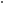 Alçacık dallı, yemesi ballı (Çilek)Salkımda tane tane, tadı da pek şahane. (Üzüm)Karşıdan baktım al, ağzıma aldım bal. (Kiraz)Arabadan atladı, pantolonu patladı. (Karpuz)Sarı sarı sarkar, düşerim diye korkar. (Armut)Bilmeceleri sorulur. Yazlık meyvelerle ilgili sohbet edilir.Kim Nerede? Oyunu oynanır. Çocuklar birbirlerini görmeyecek şekilde yere yatarlar. Öğretmenin adını söylediği çocuğun hangi çocukların arasında yattığını bulmalarını istenir.Ardından çocuklar ikişerli olarak gruplanır. Her gruba bir balon verilir. Çocuklar belirlenen mesafe içinde balonu düşürmeden yürümeye çalışırlar.Eşler balonlarıyla elektriklenme deneyi yapar. Bir eş balonu diğerinin saçına ya da yünlü bir kıyafete sürer. Diğer öğrenci küçük kağıt parçaları hazırlar. Balon kâğıt parçalarına ya da uzun saçlı bir öğrencinin saçlarına yaklaştırılarak çekim gözlenir.Altı deri, üstü deri, içinde bir avuç darı (İncir)Alçacık dallı, yemesi ballı (Çilek)Salkımda tane tane, tadı da pek şahane. (Üzüm)Karşıdan baktım al, ağzıma aldım bal. (Kiraz)Arabadan atladı, pantolonu patladı. (Karpuz)Sarı sarı sarkar, düşerim diye korkar. (Armut)Bilmeceleri sorulur. Yazlık meyvelerle ilgili sohbet edilir.Kim Nerede? Oyunu oynanır. Çocuklar birbirlerini görmeyecek şekilde yere yatarlar. Öğretmenin adını söylediği çocuğun hangi çocukların arasında yattığını bulmalarını istenir.Ardından çocuklar ikişerli olarak gruplanır. Her gruba bir balon verilir. Çocuklar belirlenen mesafe içinde balonu düşürmeden yürümeye çalışırlar.Eşler balonlarıyla elektriklenme deneyi yapar. Bir eş balonu diğerinin saçına ya da yünlü bir kıyafete sürer. Diğer öğrenci küçük kağıt parçaları hazırlar. Balon kâğıt parçalarına ya da uzun saçlı bir öğrencinin saçlarına yaklaştırılarak çekim gözlenir.Altı deri, üstü deri, içinde bir avuç darı (İncir)Alçacık dallı, yemesi ballı (Çilek)Salkımda tane tane, tadı da pek şahane. (Üzüm)Karşıdan baktım al, ağzıma aldım bal. (Kiraz)Arabadan atladı, pantolonu patladı. (Karpuz)Sarı sarı sarkar, düşerim diye korkar. (Armut)Bilmeceleri sorulur. Yazlık meyvelerle ilgili sohbet edilir.Kim Nerede? Oyunu oynanır. Çocuklar birbirlerini görmeyecek şekilde yere yatarlar. Öğretmenin adını söylediği çocuğun hangi çocukların arasında yattığını bulmalarını istenir.Ardından çocuklar ikişerli olarak gruplanır. Her gruba bir balon verilir. Çocuklar belirlenen mesafe içinde balonu düşürmeden yürümeye çalışırlar.Eşler balonlarıyla elektriklenme deneyi yapar. Bir eş balonu diğerinin saçına ya da yünlü bir kıyafete sürer. Diğer öğrenci küçük kağıt parçaları hazırlar. Balon kâğıt parçalarına ya da uzun saçlı bir öğrencinin saçlarına yaklaştırılarak çekim gözlenir.MATERYALLERAİLE KATILIMIAİLE KATILIMIBalonlar, kâğıt, yünlü kıyafetlerBir balon getirelim.Bir balon getirelim.SÖZCÜKLER VE KAVRAMLARDEĞERLENDİRMEDEĞERLENDİRMEElektriklenmeDeneyde çekimi sağlayan neydi?Oyunu nasıl oynadık?Deneyde çekimi sağlayan neydi?Oyunu nasıl oynadık?KAZANIMLAR VE GÖSTERGELERİKAZANIMLAR VE GÖSTERGELERİKAZANIMLAR VE GÖSTERGELERİMotor GelişimKazanım 4: Küçük kas kullanımı gerektiren hareketleri yapar.GöstergeleriNesneleri yeni şekiller oluşturacak biçimde bir araya getirir.Malzemeleri keser.Malzemeleri yapıştırırDil GelişimKazanım 5: Dili iletişim amacıyla kullanır.GöstergeleriKonuşmak için sırasını bekler.Duygu, düşünce ve hayallerini söylerMotor GelişimKazanım 4: Küçük kas kullanımı gerektiren hareketleri yapar.GöstergeleriNesneleri yeni şekiller oluşturacak biçimde bir araya getirir.Malzemeleri keser.Malzemeleri yapıştırırDil GelişimKazanım 5: Dili iletişim amacıyla kullanır.GöstergeleriKonuşmak için sırasını bekler.Duygu, düşünce ve hayallerini söylerBilişsel GelişimKazanım 10: Mekânda konumla ilgili yönergeleri uygular.Göstergeleri:Nesnenin mekândaki konumunu söyler.Yönergeye uygun olarak nesneyi doğru yere yerleştirir.ÖĞRENME SÜRECİÖĞRENME SÜRECİÖĞRENME SÜRECİÖğretmen tarafından daha önceden çizilerek çoğaltılmış lale ve papatya figürleri, makas, yapıştırıcı ve yeşil fon kartonları masalara konulur. Çocukların masalarda çalışmalarına rehberlik edilir. Yeşil fon kartonları çimen şeklinde kesilir. Çıkarılan lale ve papatya figürleri çimenlerin üzerine yapıştırılır. Bitirilen çalışma sınıf duvarına yapıştırılır. Kullanılan malzemeler işbirliği içinde yerlerine kaldırılır. Öğretmen çocuklara “sizler birer karıncasınız ve yerdeki ekmek kırıntılarını toplayarak yuvanıza götüreceksiniz” şeklinde verdiği yönerge ile yere düşen kâğıt parçalarının toplanmasını sağlar.Çocuklar yaz  gelince ne  hissettiklerini duygu ve düşüncelerini arkadaşlarıyla paylaşırlar.  Yaza Merhaba partisi yapılır. Müzik eşliğinde dans edilir.Öğretmen tarafından daha önceden çizilerek çoğaltılmış lale ve papatya figürleri, makas, yapıştırıcı ve yeşil fon kartonları masalara konulur. Çocukların masalarda çalışmalarına rehberlik edilir. Yeşil fon kartonları çimen şeklinde kesilir. Çıkarılan lale ve papatya figürleri çimenlerin üzerine yapıştırılır. Bitirilen çalışma sınıf duvarına yapıştırılır. Kullanılan malzemeler işbirliği içinde yerlerine kaldırılır. Öğretmen çocuklara “sizler birer karıncasınız ve yerdeki ekmek kırıntılarını toplayarak yuvanıza götüreceksiniz” şeklinde verdiği yönerge ile yere düşen kâğıt parçalarının toplanmasını sağlar.Çocuklar yaz  gelince ne  hissettiklerini duygu ve düşüncelerini arkadaşlarıyla paylaşırlar.  Yaza Merhaba partisi yapılır. Müzik eşliğinde dans edilir.Öğretmen tarafından daha önceden çizilerek çoğaltılmış lale ve papatya figürleri, makas, yapıştırıcı ve yeşil fon kartonları masalara konulur. Çocukların masalarda çalışmalarına rehberlik edilir. Yeşil fon kartonları çimen şeklinde kesilir. Çıkarılan lale ve papatya figürleri çimenlerin üzerine yapıştırılır. Bitirilen çalışma sınıf duvarına yapıştırılır. Kullanılan malzemeler işbirliği içinde yerlerine kaldırılır. Öğretmen çocuklara “sizler birer karıncasınız ve yerdeki ekmek kırıntılarını toplayarak yuvanıza götüreceksiniz” şeklinde verdiği yönerge ile yere düşen kâğıt parçalarının toplanmasını sağlar.Çocuklar yaz  gelince ne  hissettiklerini duygu ve düşüncelerini arkadaşlarıyla paylaşırlar.  Yaza Merhaba partisi yapılır. Müzik eşliğinde dans edilir.MATERYALLERAİLE KATILIMIAİLE KATILIMIMakas, yapıştırıcı, fon kartonuKarınca yuvalarını keşfetmeleri istenir.Karınca yuvalarını keşfetmeleri istenir.SÖZCÜKLER VE KAVRAMLARDEĞERLENDİRMEDEĞERLENDİRMELale, papatya, tatilBugün neler yaptık? Okula başladığınızdan beri yapmaktan en çok hoşlandığınız etkinlik neydi? Neden?Bugün neler yaptık? Okula başladığınızdan beri yapmaktan en çok hoşlandığınız etkinlik neydi? Neden?KAZANIMLAR VE GÖSTERGELERİKAZANIMLAR VE GÖSTERGELERİKAZANIMLAR VE GÖSTERGELERİMotor GelişimKazanım 1: Yer değiştirme hareketleri yapar.Göstergeleri:Isınma ve soğuma hareketlerini bir rehber eşliğinde yapar.Kazanım 4: Küçük kas kullanımı gerektiren hareketleri yapar.Göstergeleri:Kalemi doğru tutar.Kalem kontrolünü sağlar.Çizgileri istenilen nitelikte çizer.Motor GelişimKazanım 1: Yer değiştirme hareketleri yapar.Göstergeleri:Isınma ve soğuma hareketlerini bir rehber eşliğinde yapar.Kazanım 4: Küçük kas kullanımı gerektiren hareketleri yapar.Göstergeleri:Kalemi doğru tutar.Kalem kontrolünü sağlar.Çizgileri istenilen nitelikte çizer.Sosyal Duygusal GelişimKazanım 7: Bir işi ya da görevi başarmak için kendini güdüler.Göstergeleri:Yetişkin yönlendirmesi olmadan bir işe başlar.Başladığı işi zamanında bitirmek için çaba gösterir.ÖĞRENME SÜRECİÖĞRENME SÜRECİÖĞRENME SÜRECİÇocuklar halka olur ısınma egzersizleri yapılır Kafa öne, arkaya, yanlara eğilir.Eller açılır kapanır. Eller belde sağa sola dönülür.Eller belde oturulur.Bilekler döndürülür.Kollar ileri-geri çevrilir.Ayaklar ile daire yapılır.Daha sonra çocuklara kalem verilir. Nokta birleştirme çalışması yapılır. Noktaları doğru konumlayarak çizgileri çizmesi için öğretmen yönerge verir.Çocuklar halka olur ısınma egzersizleri yapılır Kafa öne, arkaya, yanlara eğilir.Eller açılır kapanır. Eller belde sağa sola dönülür.Eller belde oturulur.Bilekler döndürülür.Kollar ileri-geri çevrilir.Ayaklar ile daire yapılır.Daha sonra çocuklara kalem verilir. Nokta birleştirme çalışması yapılır. Noktaları doğru konumlayarak çizgileri çizmesi için öğretmen yönerge verir.Çocuklar halka olur ısınma egzersizleri yapılır Kafa öne, arkaya, yanlara eğilir.Eller açılır kapanır. Eller belde sağa sola dönülür.Eller belde oturulur.Bilekler döndürülür.Kollar ileri-geri çevrilir.Ayaklar ile daire yapılır.Daha sonra çocuklara kalem verilir. Nokta birleştirme çalışması yapılır. Noktaları doğru konumlayarak çizgileri çizmesi için öğretmen yönerge verir.MATERYALLERAİLE KATILIMIAİLE KATILIMIKalemBugün yatmadan önce bir hikaye kitabı seçip, resimlerine bakarak anlatalım.Bugün yatmadan önce bir hikaye kitabı seçip, resimlerine bakarak anlatalım.SÖZCÜKLER VE KAVRAMLARDEĞERLENDİRMEDEĞERLENDİRMESağ-sol, ileri-geri, aç-kapaBugün neler yaptık? Bugün en çok hangi etkinlikten keyif aldınız? Neden? Egzersizin yapmak neden önemlidir?Sen hiç egzersiz yapar mısın? Ne zaman?Egzersiz yapınca kendini nasıl hissedersin?Bugün neler yaptık? Bugün en çok hangi etkinlikten keyif aldınız? Neden? Egzersizin yapmak neden önemlidir?Sen hiç egzersiz yapar mısın? Ne zaman?Egzersiz yapınca kendini nasıl hissedersin?KAZANIMLAR VE GÖSTERGELERİKAZANIMLAR VE GÖSTERGELERİKAZANIMLAR VE GÖSTERGELERİMOTOR GELİŞİMKazanım 4: Küçük kas kullanımı gerektiren hareketleri yapar.Göstergeleri:Nesneleri takar.Nesneleri çıkarır.BİLİŞSEL GELİŞİMKazanım 4: Nesneleri sayar.Göstergeleri:İleriye/geriye doğru birer birer ritmik sayar.Saydığı nesnelerin kaç tane olduğunu söyler.MOTOR GELİŞİMKazanım 4: Küçük kas kullanımı gerektiren hareketleri yapar.Göstergeleri:Nesneleri takar.Nesneleri çıkarır.BİLİŞSEL GELİŞİMKazanım 4: Nesneleri sayar.Göstergeleri:İleriye/geriye doğru birer birer ritmik sayar.Saydığı nesnelerin kaç tane olduğunu söyler.DİL GELİŞMİKazanım 3: Söz dizimi kurallarına göre cümle kurar.Göstergeleri:Düz cümle kurar. Olumsuz cümle kurar. Soru cümlesi kurar. ÖĞRENME SÜRECİÖĞRENME SÜRECİÖĞRENME SÜRECİÖğretmen sınıfa değişik boyalar getirir.  Sulu boya, ayakkabı boyası, yağlı boya, badana boyası, pastel boya, kuru boya, guaj boyası, saç boyası, yüz boyası vb.  Öğretmen çocuklara bu boyaların nerelerde kullanıldığını sorar, başka değişik boya varsa söylemelerini ister.   Renklerin kullanıldığı bir grafik düzeneği oluşturulur. Sınıftaki eşyalar renklerine göre grafik üzerinde işaretlenir. Her renkteki nesneden kaç tane olduğu sayılır. “Boyalar” tekerlemesi tekrar edilerek söylenir.BoyalarYeşil çalışkandırKırmızı yaramazSarı uykucuAk yıkanmışKara korkakBen erkendenAnaokuluma gelirkenYeşil gibiyimÖğretmen çocuklar arasından iki öğrenci seçer. Her iki öğrenciye sepet içinde eşit sayıda renkli mandallar verir. Her  iki öğrencinin karşısında  belli uzaklıkta birer arkadaşları durur. Çocuklar müzikle beraber  sepetteki mandallardan alıp, karşıdaki arkadaşlarının giysilerine takarlar. Oyun sonunda her iki öğrencinin üzerine  takılan mandallar sayılır, en çok mandal takan çift oyunu kazanır. Ardından kum havuzunda oynamak için getirilen oyuncaklar alınır ve kum havuzunda oynanır.Öğretmen sınıfa değişik boyalar getirir.  Sulu boya, ayakkabı boyası, yağlı boya, badana boyası, pastel boya, kuru boya, guaj boyası, saç boyası, yüz boyası vb.  Öğretmen çocuklara bu boyaların nerelerde kullanıldığını sorar, başka değişik boya varsa söylemelerini ister.   Renklerin kullanıldığı bir grafik düzeneği oluşturulur. Sınıftaki eşyalar renklerine göre grafik üzerinde işaretlenir. Her renkteki nesneden kaç tane olduğu sayılır. “Boyalar” tekerlemesi tekrar edilerek söylenir.BoyalarYeşil çalışkandırKırmızı yaramazSarı uykucuAk yıkanmışKara korkakBen erkendenAnaokuluma gelirkenYeşil gibiyimÖğretmen çocuklar arasından iki öğrenci seçer. Her iki öğrenciye sepet içinde eşit sayıda renkli mandallar verir. Her  iki öğrencinin karşısında  belli uzaklıkta birer arkadaşları durur. Çocuklar müzikle beraber  sepetteki mandallardan alıp, karşıdaki arkadaşlarının giysilerine takarlar. Oyun sonunda her iki öğrencinin üzerine  takılan mandallar sayılır, en çok mandal takan çift oyunu kazanır. Ardından kum havuzunda oynamak için getirilen oyuncaklar alınır ve kum havuzunda oynanır.Öğretmen sınıfa değişik boyalar getirir.  Sulu boya, ayakkabı boyası, yağlı boya, badana boyası, pastel boya, kuru boya, guaj boyası, saç boyası, yüz boyası vb.  Öğretmen çocuklara bu boyaların nerelerde kullanıldığını sorar, başka değişik boya varsa söylemelerini ister.   Renklerin kullanıldığı bir grafik düzeneği oluşturulur. Sınıftaki eşyalar renklerine göre grafik üzerinde işaretlenir. Her renkteki nesneden kaç tane olduğu sayılır. “Boyalar” tekerlemesi tekrar edilerek söylenir.BoyalarYeşil çalışkandırKırmızı yaramazSarı uykucuAk yıkanmışKara korkakBen erkendenAnaokuluma gelirkenYeşil gibiyimÖğretmen çocuklar arasından iki öğrenci seçer. Her iki öğrenciye sepet içinde eşit sayıda renkli mandallar verir. Her  iki öğrencinin karşısında  belli uzaklıkta birer arkadaşları durur. Çocuklar müzikle beraber  sepetteki mandallardan alıp, karşıdaki arkadaşlarının giysilerine takarlar. Oyun sonunda her iki öğrencinin üzerine  takılan mandallar sayılır, en çok mandal takan çift oyunu kazanır. Ardından kum havuzunda oynamak için getirilen oyuncaklar alınır ve kum havuzunda oynanır.MATERYALLERAİLE KATILIMIAİLE KATILIMIFarklı boyalar, mandallarEvdeki boyaları kullanarak güzel bir ilkbahar resmi yapabilirsinizEvdeki boyaları kullanarak güzel bir ilkbahar resmi yapabilirsinizSÖZCÜKLER VE KAVRAMLARDEĞERLENDİRMEDEĞERLENDİRMERitmik sayma, boya Boyalar ne işe yarar?Duvarlara boya yapan mesleğin adını biliyor musun?Sen bir boya olsaydın, ne renk boya olmak isterdin?Odanın duvarları ne renk? Boyalar ne işe yarar?Duvarlara boya yapan mesleğin adını biliyor musun?Sen bir boya olsaydın, ne renk boya olmak isterdin?Odanın duvarları ne renk? KAZANIMLAR VE GÖSTERGELERİKAZANIMLAR VE GÖSTERGELERİKAZANIMLAR VE GÖSTERGELERİSosyal Duygusal GelişimKazanım 3: Kendini yaratıcı yollarla ifade eder.Göstergeleri:Duygu, düşünce ve hayallerini özgün yollarla ifade ederKazanım 13: Estetik değerleri korur.Göstergeleri:Çevresinde gördüğü güzel ve rahatsız edici durumları söyler.Motor GelişimKazanım 3: Nesne kontrolü gerektiren hareketleri yapar.Göstergeleri:Nesneleri kaldırırNesneleri taşırNesneleri iterNesneleri çekerSosyal Duygusal GelişimKazanım 3: Kendini yaratıcı yollarla ifade eder.Göstergeleri:Duygu, düşünce ve hayallerini özgün yollarla ifade ederKazanım 13: Estetik değerleri korur.Göstergeleri:Çevresinde gördüğü güzel ve rahatsız edici durumları söyler.Motor GelişimKazanım 3: Nesne kontrolü gerektiren hareketleri yapar.Göstergeleri:Nesneleri kaldırırNesneleri taşırNesneleri iterNesneleri çekerDil GelişimKazanım 3: Söz dizimi kurallarına göre cümle kurar.Göstergeleri:Düz cümle kurar. Olumsuz cümle kurar. Soru cümlesi kurar. Bilişsel GelişimKazanım 17: Neden-sonuç ilişkisi kurar.Göstergeleri:Bir olayın olası nedenlerini söyler.Bir olayın olası sonuçlarını söyler.ÖĞRENME SÜRECİÖĞRENME SÜRECİÖĞRENME SÜRECİÖğrencilerle çevre kirliliği hakkında sohbet edilir. Atıkların neler olabileceği hakkında konuşulur. Toprağın, suların ve havanın kirliliği sonucu neler olabileceği sorulur. Okulda veya sınıfta atık ayrıştırma kutuları oluşturulur. Plastik şişe resmi, kağıt resmi, metal kutu resmi, pil resmi, cam şişe resmi, meyve-sebze-su resmi bulunan kutular hazırlanarak herkesin çöplerini atabileceği alanlara yerleştirilir.Öğretmen sınıfa içi eşyalarla dolu dört kutu getirir. Her biri farklı ağırlıkta nesnelerle doludur. Öğretmen bu kutuları farklı noktalara taşımaları gerektiğini söyler. Hangi kutuyu nasıl aktaracakları hakkında karar verilir. Kaldırarak, iterek, çekerek eşyalar taşınır.Öğretmen çocuklardan dünyayı temiz tutmaya yarayacak bir araç tasarlayarak çizmelerini ve sonra anlatmalarını ister.Öğrencilerle çevre kirliliği hakkında sohbet edilir. Atıkların neler olabileceği hakkında konuşulur. Toprağın, suların ve havanın kirliliği sonucu neler olabileceği sorulur. Okulda veya sınıfta atık ayrıştırma kutuları oluşturulur. Plastik şişe resmi, kağıt resmi, metal kutu resmi, pil resmi, cam şişe resmi, meyve-sebze-su resmi bulunan kutular hazırlanarak herkesin çöplerini atabileceği alanlara yerleştirilir.Öğretmen sınıfa içi eşyalarla dolu dört kutu getirir. Her biri farklı ağırlıkta nesnelerle doludur. Öğretmen bu kutuları farklı noktalara taşımaları gerektiğini söyler. Hangi kutuyu nasıl aktaracakları hakkında karar verilir. Kaldırarak, iterek, çekerek eşyalar taşınır.Öğretmen çocuklardan dünyayı temiz tutmaya yarayacak bir araç tasarlayarak çizmelerini ve sonra anlatmalarını ister.Öğrencilerle çevre kirliliği hakkında sohbet edilir. Atıkların neler olabileceği hakkında konuşulur. Toprağın, suların ve havanın kirliliği sonucu neler olabileceği sorulur. Okulda veya sınıfta atık ayrıştırma kutuları oluşturulur. Plastik şişe resmi, kağıt resmi, metal kutu resmi, pil resmi, cam şişe resmi, meyve-sebze-su resmi bulunan kutular hazırlanarak herkesin çöplerini atabileceği alanlara yerleştirilir.Öğretmen sınıfa içi eşyalarla dolu dört kutu getirir. Her biri farklı ağırlıkta nesnelerle doludur. Öğretmen bu kutuları farklı noktalara taşımaları gerektiğini söyler. Hangi kutuyu nasıl aktaracakları hakkında karar verilir. Kaldırarak, iterek, çekerek eşyalar taşınır.Öğretmen çocuklardan dünyayı temiz tutmaya yarayacak bir araç tasarlayarak çizmelerini ve sonra anlatmalarını ister.MATERYALLERAİLE KATILIMIAİLE KATILIMIKutular, boya kalemleri, plastik şişe resmi, kağıt resmi, metal kutu resmi, pil resmi, cam şişe resmi, meyve-sebze-su resmiEvde ailesiyle konu hakkında sohbet etmeleri istenir.Evde ailesiyle konu hakkında sohbet etmeleri istenir.SÖZCÜKLER VE KAVRAMLARDEĞERLENDİRMEDEĞERLENDİRMETemiz, dünya, atık, araç, kirli, ayrıştırmaBugün neler yaptık?Dünyamızı temiz tutmak için neler yapmamız gerekiyor?  Bugün en çok hangi etkinlikten keyif aldınız? Kullanılmış eşyaları geri dönüştürmek için nasıl ayırıyoruz?Bugün neler yaptık?Dünyamızı temiz tutmak için neler yapmamız gerekiyor?  Bugün en çok hangi etkinlikten keyif aldınız? Kullanılmış eşyaları geri dönüştürmek için nasıl ayırıyoruz?KAZANIMLAR VE GÖSTERGELERİKAZANIMLAR VE GÖSTERGELERİKAZANIMLAR VE GÖSTERGELERİMotor gelişimKazanım 5: Müzik ve ritim eşliğinde hareket eder.Göstergeleri:Vurmalı çalgıları kullanarak ritim çalışması yapar.Dil GelişimiKazanım 5: Dili iletişim amacıyla kullanır.Göstergeleri:Konuşmayı başlatır.Konuşmayı sürdürür Sohbete katılırMotor gelişimKazanım 5: Müzik ve ritim eşliğinde hareket eder.Göstergeleri:Vurmalı çalgıları kullanarak ritim çalışması yapar.Dil GelişimiKazanım 5: Dili iletişim amacıyla kullanır.Göstergeleri:Konuşmayı başlatır.Konuşmayı sürdürür Sohbete katılırBilişsel gelişimKazanım 15: Parça-bütün ilişkisini kavrar.Göstergeleri:Bir bütünün parçalarını söyler.Bir bütünü parçalara böler.Bütün ve yarımı gösterir.ÖĞRENME SÜRECİÖĞRENME SÜRECİÖĞRENME SÜRECİÖğretmen çocuklarla birlikte çevre gezisine çıkar. Çevrelerini gözlemlemeleri için onlara yardımcı olur. Çevrelerinde beğendikleri ve onları rahatsız eden şeylere dikkat çeker. Sınıfa dönüldüğünde öğretmen çocukların gözlemleriyle ilgili sohbet eder. Çocuklara Geri dönüşüm nedir?Neleri geri dönüştürebiliriz?Hiç geri dönüşüm kutusu gördünüz mü? Gibi sorular sorar. Her bir keşif grubu gittikleri gezide geri dönüşebilecek nesnelerle ilgili olarak kartona resim yaparlar. Bir geri dönüşüm köşesi hazırlanır. Daha sonra kartonlar birleştirilir ve bu köşeye asılır.bu karton üzerindeki resimlere bakarak geri dönüşümle ilgili cümleler üretilir. Ve bu cümleler birleştirilerek kendi şarkıları yaratılır. Bu şarkı ritim aletleri eşliğinde söylenir.Öğretmen çocuklarla birlikte çevre gezisine çıkar. Çevrelerini gözlemlemeleri için onlara yardımcı olur. Çevrelerinde beğendikleri ve onları rahatsız eden şeylere dikkat çeker. Sınıfa dönüldüğünde öğretmen çocukların gözlemleriyle ilgili sohbet eder. Çocuklara Geri dönüşüm nedir?Neleri geri dönüştürebiliriz?Hiç geri dönüşüm kutusu gördünüz mü? Gibi sorular sorar. Her bir keşif grubu gittikleri gezide geri dönüşebilecek nesnelerle ilgili olarak kartona resim yaparlar. Bir geri dönüşüm köşesi hazırlanır. Daha sonra kartonlar birleştirilir ve bu köşeye asılır.bu karton üzerindeki resimlere bakarak geri dönüşümle ilgili cümleler üretilir. Ve bu cümleler birleştirilerek kendi şarkıları yaratılır. Bu şarkı ritim aletleri eşliğinde söylenir.Öğretmen çocuklarla birlikte çevre gezisine çıkar. Çevrelerini gözlemlemeleri için onlara yardımcı olur. Çevrelerinde beğendikleri ve onları rahatsız eden şeylere dikkat çeker. Sınıfa dönüldüğünde öğretmen çocukların gözlemleriyle ilgili sohbet eder. Çocuklara Geri dönüşüm nedir?Neleri geri dönüştürebiliriz?Hiç geri dönüşüm kutusu gördünüz mü? Gibi sorular sorar. Her bir keşif grubu gittikleri gezide geri dönüşebilecek nesnelerle ilgili olarak kartona resim yaparlar. Bir geri dönüşüm köşesi hazırlanır. Daha sonra kartonlar birleştirilir ve bu köşeye asılır.bu karton üzerindeki resimlere bakarak geri dönüşümle ilgili cümleler üretilir. Ve bu cümleler birleştirilerek kendi şarkıları yaratılır. Bu şarkı ritim aletleri eşliğinde söylenir.MATERYALLERAİLE KATILIMIAİLE KATILIMIBoya kalemleriEvde geri dönüşebilen materyaller bulunur.Evde geri dönüşebilen materyaller bulunur.SÖZCÜKLER VE KAVRAMLARDEĞERLENDİRMEDEĞERLENDİRMEParça-bütünGeri dönüşüm ne demek?Neleri geri dönüştürebiliriz?Geri dönüştürülen malzemeleri çöpe atarsak ne olur?Sen geri dönüştürülebilir eşyaları ne yapıyorsun?Geri dönüşüm ne demek?Neleri geri dönüştürebiliriz?Geri dönüştürülen malzemeleri çöpe atarsak ne olur?Sen geri dönüştürülebilir eşyaları ne yapıyorsun?KAZANIMLAR VE GÖSTERGELERİKAZANIMLAR VE GÖSTERGELERİKAZANIMLAR VE GÖSTERGELERİMotor gelişimKazanım 4: Küçük kas kullanımı gerektiren hareketleri yapar.GöstergeleriNesneleri yeni şekiller oluşturacak biçimde bir araya getirir.Malzemeleri keser.Malzemeleri yapıştırır.Sosyal duygusal gelişimKazanım 3: Kendini yaratıcı yollarla ifade eder.Göstergeleri:Duygu, düşünce ve hayallerini özgün yollarla ifade eder.Nesneleri alışılmışın dışında kullanır.Özgün özellikler taşıyan ürünler oluşturur.Motor gelişimKazanım 4: Küçük kas kullanımı gerektiren hareketleri yapar.GöstergeleriNesneleri yeni şekiller oluşturacak biçimde bir araya getirir.Malzemeleri keser.Malzemeleri yapıştırır.Sosyal duygusal gelişimKazanım 3: Kendini yaratıcı yollarla ifade eder.Göstergeleri:Duygu, düşünce ve hayallerini özgün yollarla ifade eder.Nesneleri alışılmışın dışında kullanır.Özgün özellikler taşıyan ürünler oluşturur.Özbakım BecerileriKazanım 6: Günlük yaşam becerileri için gerekli araç ve gereçleri kullanır.Göstergeleri:Çevre temizliğiyle ilgili araç ve gereçleri kullanır.Ev/okuldaki eşyaları toplarÖĞRENME SÜRECİÖĞRENME SÜRECİÖĞRENME SÜRECİPanoya asılan geri dönüşüm işaretine dikkat çekilir. İşaretin ne anlama geldiği konuşulur. A4 kağıdına çekilmiş geri dönüşüm işaretleri çocuklara dağıtılır. Çocuklar işaretleri boyar, panoda asılır. Daha sonra çocukların her biri geri dönüşebilen nesne olurlar. Markette rafta dururlar. Öğretmen onları alır ve kullanır sonra normal bir çöpe atar. Drama sonrasında öğretmen onlara;Kendinizi nasıl hissettiniz? Eğer geri dönüşüm kutusuna atışalardı ne olabilirdi? Diye sorar. Çocuklarla birlikte tartışılır.Öğretmen çocuklara çeşitli nesnelerin bulunduğu bir çalışma sayfası verir. Çocuklar geri dönüşebilen nesneleri daire içine alırlar. hareketli müzik açılır ve serbestçe dans edilir. Ardından sınıf toparlanır.Panoya asılan geri dönüşüm işaretine dikkat çekilir. İşaretin ne anlama geldiği konuşulur. A4 kağıdına çekilmiş geri dönüşüm işaretleri çocuklara dağıtılır. Çocuklar işaretleri boyar, panoda asılır. Daha sonra çocukların her biri geri dönüşebilen nesne olurlar. Markette rafta dururlar. Öğretmen onları alır ve kullanır sonra normal bir çöpe atar. Drama sonrasında öğretmen onlara;Kendinizi nasıl hissettiniz? Eğer geri dönüşüm kutusuna atışalardı ne olabilirdi? Diye sorar. Çocuklarla birlikte tartışılır.Öğretmen çocuklara çeşitli nesnelerin bulunduğu bir çalışma sayfası verir. Çocuklar geri dönüşebilen nesneleri daire içine alırlar. hareketli müzik açılır ve serbestçe dans edilir. Ardından sınıf toparlanır.Panoya asılan geri dönüşüm işaretine dikkat çekilir. İşaretin ne anlama geldiği konuşulur. A4 kağıdına çekilmiş geri dönüşüm işaretleri çocuklara dağıtılır. Çocuklar işaretleri boyar, panoda asılır. Daha sonra çocukların her biri geri dönüşebilen nesne olurlar. Markette rafta dururlar. Öğretmen onları alır ve kullanır sonra normal bir çöpe atar. Drama sonrasında öğretmen onlara;Kendinizi nasıl hissettiniz? Eğer geri dönüşüm kutusuna atışalardı ne olabilirdi? Diye sorar. Çocuklarla birlikte tartışılır.Öğretmen çocuklara çeşitli nesnelerin bulunduğu bir çalışma sayfası verir. Çocuklar geri dönüşebilen nesneleri daire içine alırlar. hareketli müzik açılır ve serbestçe dans edilir. Ardından sınıf toparlanır.MATERYALLERAİLE KATILIMIAİLE KATILIMIBoya kalemleriSÖZCÜKLER VE KAVRAMLARDEĞERLENDİRMEDEĞERLENDİRMEGeri dönüşümArtık materyallerden ne oluşturdun?Sen geri dönüşebilir bir eşya olduğun halde çöpe atılsaydın ne hissederdin?Evinizde bitmiş cam şişeleri ne yapıyorsunuz?Artık materyallerden ne oluşturdun?Sen geri dönüşebilir bir eşya olduğun halde çöpe atılsaydın ne hissederdin?Evinizde bitmiş cam şişeleri ne yapıyorsunuz?